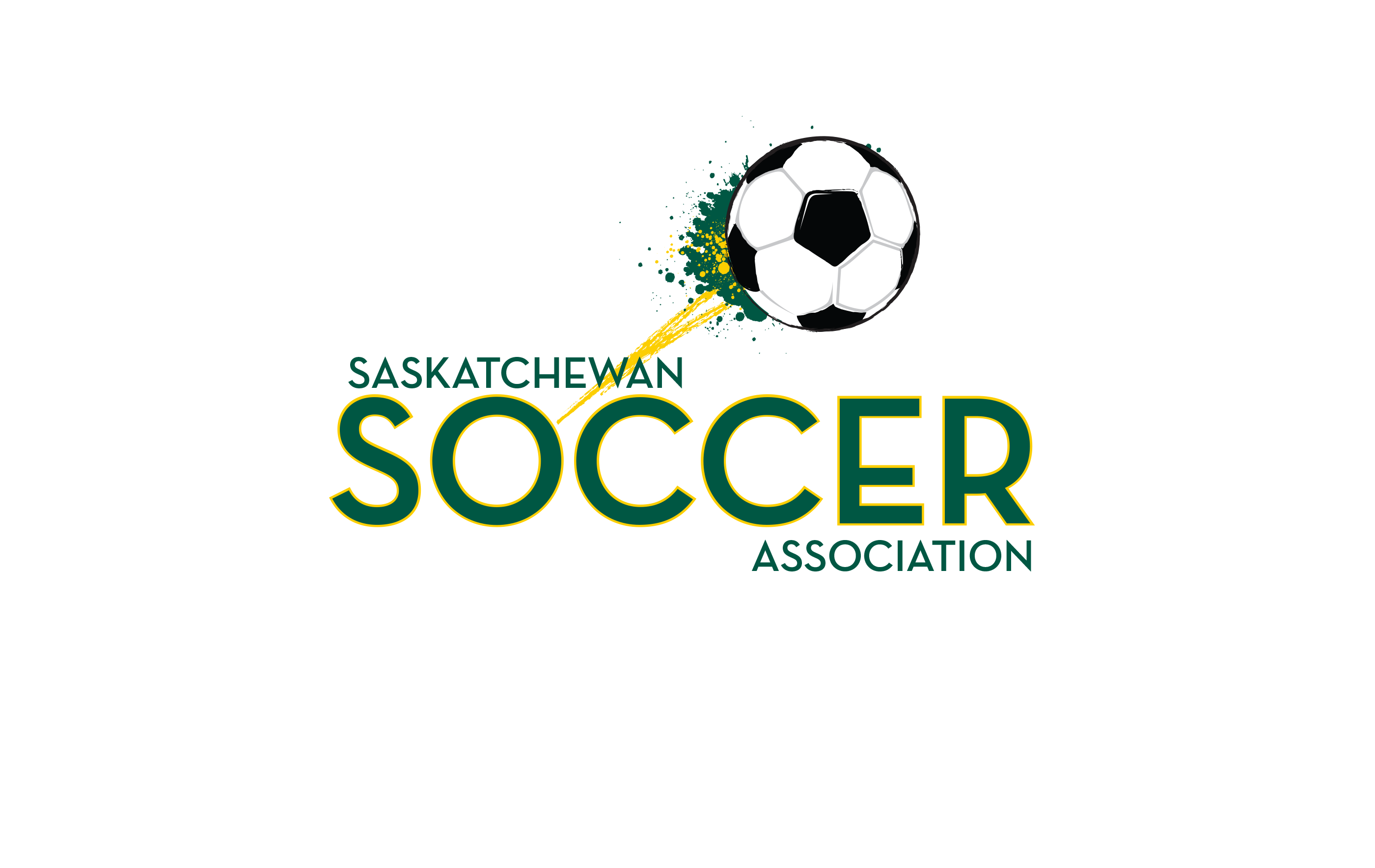 Saskatchewan Soccer Association Technical AwardsMember Organization of YearPlease forward the completed nominations by January 15th of any given year to:By MailSaskatchewan Soccer AssociationAttn: Awards & Recognition300-1734 Elphinstone St.Regina, SK, S4T 1K1By Emailea@sasksoccer.comINFORMATION ON NOMINEEOrganization Name:										Contact (for Team Nominations only): 							Address:											City: 						  Postal Code:					Telephone: 	_________________________ Email:						INFORMATION ON NOMINATORNominator’s Name: 										Address: 									City: 						  Postal Code:					Telephone: 	_________________________ Email:						I have/will be informing the above named nominee of this submitted nomination:   Y □  N □Signature of Nominator: 									Date of Nomination: 											PART II – nomination information1.	Please explain the nominee’s accomplishments as it relates to the criteria for the category of nomination. 	______________________________________________________________	______________________________________________________________	______________________________________________________________	______________________________________________________________	______________________________________________________________	_____________________________________________________________	_____________________________________________________________	_____________________________________________________________	______________________________________________________________	______________________________________________________________	______________________________________________________________	______________________________________________________________	______________________________________________________________	______________________________________________________________	______________________________________________________________	______________________________________________________________	______________________________________________________________	______________________________________________________________	______________________________________________________________2.	Please explain how the nominee best exemplifies the positive ideals and values of the Saskatchewan Soccer Association, its members, and soccer in general.	______________________________________________________________	______________________________________________________________	______________________________________________________________	______________________________________________________________	______________________________________________________________	______________________________________________________________	______________________________________________________________	______________________________________________________________	______________________________________________________________	______________________________________________________________3. 	Please explain any contributions made by the nominee to the soccer community not outlined in the above.	______________________________________________________________	______________________________________________________________	______________________________________________________________	______________________________________________________________	______________________________________________________________	______________________________________________________________	______________________________________________________________	______________________________________________________________4.	Please provide any additional information in support of this nomination.	______________________________________________________________	______________________________________________________________	______________________________________________________________	______________________________________________________________	______________________________________________________________	______________________________________________________________	______________________________________________________________	______________________________________________________________	______________________________________________________________	______________________________________________________________	______________________________________________________________Nomination Checklist (All pieces are required to complete the nomination):□ Completed Nomination Form□ Photo of the Nominee____________________________________Signature of Nominator____________________________________Date